<Strona tytułowa - grafika>EWALUACJA EX POST DZIAŁAŃ INFORMACYJNYCH I PROMOCYJNYCH PODEJMOWANYCH W RAMACH RPO WSL 2014-2020CELE BADANIAOcena zrealizowanych działań informacyjnych i promocyjnych w ramach systemu komunikacji RPO WSL.Ocena możliwości osiągnięcia celów Strategii komunikacji RPO WSL na lata 2014-2020.Wskazanie rozwiązań w zakresie działań informacyjnych i promocyjnych możliwych do realizacji w perspektywie 2021-2027.METODOLOGIA BADAWCZAAnaliza danych zastanych;Prognoza osiągnięcia wartości wskaźników realizujących cele Strategii komunikacji do 2023 roku;10 wywiadów pogłębionych z przedstawicielami IZ i IP RPO WSL;4 wywiady pogłębione z przedstawicielami mediów i NGO;Badania ilościowe (w sumie 1157 ankiet):pracownicy punktów informacyjnych (CAWI; n=11),uczestnicy projektów z EFS (CAWI/CATI; n=410),potencjalni beneficjenci (n=105), nieskuteczni wnioskodawcy (n=124), faktyczni beneficjenci (n=507) – CAWI/CATI (łącznie 736 ankiet);Analiza lingwistyczno-semiotyczna (15 materiałów IZ i IP RPO WSL; 8 materiałów beneficjentów);Wywiad grupowy z przedstawicielami IZ i IP RPO WSL. System instytucjonalnySystem zarządzania i wdrażania działań informacyjnych i promocyjnych w ramach RPO WSL 2014-2020 w zdecydowanej mierze funkcjonował prawidłowo, mimo iż obejmował znaczącą liczbę interesariuszy. W przypadku Instytucji Zarządzającej (IZ) RPO WSL 2014-2020 kluczową rolę pełnił Referat komunikacji i promocji (znajdujący się w Departamencie Rozwoju i Transformacji Regionu). Ważne zadania w systemie realizowały także: Referat Systemów Informatycznych i Punktu Informacyjnego o Funduszach Europejskich (znajdujący się w strukturze Departamentu Europejskiego Funduszu Społecznego i pełniący funkcję PIFE), dwie Instytucje Pośredniczące - IP (Wojewódzki Urząd Pracy, Śląskie Centrum Przedsiębiorczości),cztery IP ZIT/RIT (obejmujące wszystkie subregiony województwa). Działania komunikacyjne wspierane były także przez Rzecznika Funduszy Europejskich oraz Koordynatorkę ds. Równości i Niedyskryminacji – oba stanowiska znajdują się w strukturze Departamentu Rozwoju i Transformacji Regionu. Mocne strony systemu:zasady współpracy i komunikacji między wymienionymi wyżej interesariuszami (w tym stosowanie komunikacji nieformalnej); wypracowane schematy działania i formy kontaktu; dostatecznie elastyczny system proceduralny; istotne wsparcie prowadzonych działań komunikacyjnych przez Koordynatorkę ds. Równości i Niedyskryminacji oraz Rzecznika Funduszy Europejskich; powołanie i działanie Grupy Roboczej ds. komunikacji i informacji o Funduszach Europejskich w ramach RPO WSL 2014-2020.Słabe strony:funkcjonowanie w ramach dwóch różnych departamentów Referatu komunikacji i promocji oraz Referatu Systemów Informatycznych i Punktu Informacyjnego o Funduszach Europejskich; opóźnienia w przekazywaniu informacji - zarówno między komórkami zaangażowanymi w realizację działań komunikacyjnych, jak też między tymi komórkami a komórkami merytorycznymi odpowiadającymi za wdrażanie Programu;przypadki opóźnień dotyczyły np. przekazywania: zaktualizowanych przez Zarząd Województwa harmonogramów naborów, informacji o zmianie danych teleadresowych PIFE, informacji związanych z planowanymi naborami oraz szczegółowych zasad udzielania wsparcia, informacji o planowanych działaniach informacyjnych/ edukacyjnych i ich tematyce.Zasoby kadroweNa potrzeby zarządzania i wdrażania działań informacyjnych i promocyjnych w ramach RPO WSL 2014-2020 zaangażowano w sumie około 33 - 42 osoby (liczba ta ulegała zmianie w poszczególnych latach wdrażania Programu). Zasoby te były najczęściej odpowiednie, a trudności występowały przede wszystkim w okresach spiętrzonej liczby zadań.Sposoby radzenia sobie z trudnościami: relokowanie zasobów między komórkami organizacyjnymi; outsourcing wybranych działań (np. działanie Lokalnych Punktów Informacyjnych; zaangażowanie podwykonawcy do prowadzenia płatnej promocji w social media).Istnieje jednak ryzyko, że dotychczasowe zasoby kadrowe okażą się niewystarczające do realizacji działań informacyjno-promocyjnych w ramach FE SL 2021-2027 (wynika to m.in. z dwukrotnie wyższego budżetu Strategii Komunikacji FE SL 2021-2027, nowych obowiązków informacyjno-promocyjnych beneficjentów i zadań z nich wynikających dla pracowników IZ/IP).Rozwój kompetencji pracownikówPracownikom komórek organizacyjnych IZ i IP zaangażowanym w działania komunikacyjne zapewniono dostęp do specjalistycznej wiedzy z zakresu komunikacji, jak i Funduszy Europejskich (w postaci szkoleń, kursów, warsztatów czy studiów).Mimo to, wsparcia szkoleniowego wymagają nadal kompetencje miękkie (komunikacja interpersonalna, radzenie sobie w sytuacjach stresowych i z trudnymi klientami, prowadzenie prezentacji i wystąpień publicznych), ale również kompetencje twarde (np. przygotowywanie nowoczesnych form prezentacji informacji). Szczególna uwaga powinna zostać skupiona także na rozwijaniu specjalistycznej i zaawansowanej wiedzy wybranych pracowników (przede wszystkim w strukturze IZ) z zakresu wykorzystywania social media w działaniach komunikacyjnych.Działania informacyjno-promocyjne w ramach RPO WSL 2014-2020Założenia a wykonaniePlanowany budżet działań komunikacyjnych RPO WSL 2014-2020: 24 705 322,71 zł.Zrealizowany budżet działań komunikacyjnych RPO WSL 2014-2020: 18 843 830,78 złWykonanie budżetu: 76,3%Czynniki mające wpływ na wykonanie budżetu: oszczędności powstałe w związku z realizacją działań komunikacyjnych w procedurze zamówień publicznych, rezygnacja z zaplanowanych działań (m.in. na skutek: opóźnienia w uruchomieniu Programu, zmiany potrzeb w obszarze działań informacyjno-promocyjnych, obostrzeń związanych z pandemią COVID-19, trudności i opóźnień w wyborze wykonawców działań zgodnie z procedurą zamówień publicznych), zmiana formuły prowadzenia działań (szkoleń, spotkań informacyjnych i imprez/eventów) ze stacjonarnej na on-line (w trakcie pandemii COVID-19). Grupy doceloweBeneficjenci (faktyczni i potencjalni) – liderzy zmian Potrzeby: pozyskanie rzetelnej, merytorycznej i kompleksowej informacji na temat możliwości starania się o dofinansowanie ze środków dostępnych w ramach Programu (tzn. m.in. działań możliwych do realizacji, harmonogramu konkursów itp.).Tylko 1 na 10 badanych nie zwracał się z prośbą o wyjaśnienia/pomoc na temat przygotowania i składania wniosku/ów o dofinansowanie do IZ lub IP RPO WSL. Dla 7-8 na 10 badanych pomoc/wyjaśnienia udzielona/e na etapie przygotowania i składania wniosku/ów o dofinansowanie były wystarczające.  Uczestnicy projektów (faktyczni i potencjalni)Wysoka heterogeniczność grupy w zakresie cech demograficznych, poziomu wykształcenia, statusu na rynku pracy, niepełnosprawności itd.Pierwsza informacja o możliwości udziału w projekcie wypływa zwykle z najbliższego otoczenia uczestnika (pracodawca, znajomi/rodzina, szkoła, wizyta w urzędzie np. urząd gminy, starostwo powiatowe, urząd pracy, ośrodek pomocy społecznej itp.). Mniej niż 1 na 10 badanych było w stanie podać prawidłową nazwę Programu, z którego pochodziły środki na projekt, w którym brali udział.6 na 10 uczestników pogłębiało wiedzę o projekcie przed udziałem w nim. Główne źródła informacji: strona internetowa projektu oraz informacje przekazane z biura projektu. Wysoka ocena jakości, przydatności i zrozumiałości przekazanych informacji – tylko 3-4% niezadowolonych. Istotna rola beneficjentów w procesie przekazywania informacji, szczególnie do uczestników projektów (faktycznych i potencjalnych), w tym do grup społecznych stojących przed wyzwaniami/problemami mogącymi ograniczać ich udział w życiu społecznym i gospodarczym. Stosowany przez beneficjentów język komunikatów jest trudniejszy w odbiorze (niż np. język stosowany w przekazach IZ/IP). Zaleca się, aby instytucje systemu komunikacji (bazując na zdobytych doświadczeniach) dzieliły się z beneficjentami EFS dobrymi praktykami w zakresie prowadzenia działań komunikacyjnych, wykorzystywanych narzędzi informatycznych, stosowanych wzorów dokumentów itp.Działania komunikacyjne prowadzone w InternecieGłówne źródła informacji komunikacji prowadzonej w Internecie:strona internetowa RPO WSL 2014-2020 (rpo.slaskie.pl), strony internetowe IP-ŚCP (scp-slask.pl) i IP-WUP (rpo.wup-katowice.pl), profile/strony w mediach społecznościowych (Facebook, Instagram, YouTube).Tabela 1 Ocena strony RPO WSL przez wnioskodawców oraz beneficjentów potencjalnych i faktycznychŹródło: Badane ilościowe z potencjalnymi beneficjentami, nieskutecznymi wnioskodawcami oraz faktycznymi beneficjentami projektów RPO WSL 2014-2020 (n=736).Od początku prowadzenia działań komunikacyjnych najwięcej użytkowników strony RPO WSL 2014-2020 pochodziło z portalu Facebook (62 887 użytkowników).Połowa użytkowników odwiedzających stronę RPO WSL to osoby w wieku 25-44 (w sumie 54,5%). Najmłodsza grupa wiekowa (18-24) stanowiła 12,3% użytkowników strony, zaś osoby 50+ stanowiły 18,6% użytkowników. Większą część użytkowników stanowiły kobiety (61,8%).Ocena stosowanego języka Język komunikatów IZ i IP jest zrozumiały – Indeks FOG wynosi średnio 5,4 – oznacza to, że komunikaty powinny być zrozumiałe dla osób z wykształceniem podstawowym. Komunikaty tworzone przez Beneficjentów zawierają nieco trudniejsze w odbiorze treści (indeks FOG 6,25, co oznacza, że powinny być zrozumiałe dla odbiorców, którzy ukończyli gimnazjum lub 8-letnią szkołę podstawową). Beneficjenci powinni stosować zasady prostego języka w swoich materiałach informacyjnych - przede wszystkim zwracać uwagę na stosowanie krótszych wyrazów.Tabela 2 Ogólne opinie na temat informacji przekazywanych w ramach RPO WSL (średnia na skali 1-5)Źródło: Badane ilościowe z potencjalnymi beneficjentami, nieskutecznymi wnioskodawcami oraz faktycznymi beneficjentami projektów RPO WSL 2014-2020 (n=736).Działania w mediachDziałania prowadzono w mediach tradycyjnych i elektronicznych, regionalnych i lokalnych. Współpracowano z wydawnictwami prasowymi/ internetowymi, telewizją regionalną, a przede wszystkim ze stacjami radiowymi. Działania w mediach (przede wszystkim w radio i mediach elektronicznych) uznano za skuteczne i efektywne - pozwalały z jednej strony dotrzeć do możliwie szerokiego grona odbiorców, a z drugiej strony przekazać dość podstawowe/ ogólne informacje, które odbiorca może pogłębić korzystając z innych źródeł.Szkolenia i spotkania informacyjneW latach 2015-2022 IZ przeprowadziła łącznie 249 szkoleń (w tym 68 dotyczących obsługi LSI) oraz 137 spotkań informacyjnych.46% nieskutecznych wnioskodawców oraz 81% potencjalnych beneficjentów nie wzięła udziału w żadnym szkoleniu. Szkolenia (w tym dot. LSI) i spotkania informacyjne organizowane przez IZ RPO WSL otrzymały średnie ocen powyżej 4.Spotkania informacyjne: Skierowane głównie do potencjalnych beneficjentów i wnioskodawców.Celem spotkań było m.in.: omówienie możliwości wsparcia w ramach RPO WSL 2014-2020, dokumentacji konkursowych i zasad przygotowania wniosków o dofinansowanie, obsługi systemu komputerowego LSI, kwalifikowalności wydatków.Szkolenia:Skierowane głównie do beneficjentów realizujących projekty.Obejmowały m.in. zagadnienia związane z: ustawą PZP, pomocą publiczną i pomocą de minimis, rozliczaniem, trwałością i kontrolą projektów, zasadą konkurencyjności, zasadą równości szans kobiet i mężczyzn, ochroną danych osobowych, promocją projektu, przygotowaniem i złożeniem wniosku o płatność w LSI.Plan szkoleń przygotowywany był tak, by jak najlepiej przeprowadzić beneficjenta faktycznego przez proces realizacji, rozliczania i kontroli projektu. Szkolenia i spotkania przybliżające Program i rodzaje działań oraz typy projektów, na jakie można otrzymać dofinansowanie.Szkolenia i spotkania dot. konkretnych naborów. Skupiały się na instrukcji jak przygotować dobrej jakości projekt i dokumentację.Szkolenia i spotkania dot. realizacji, rozliczania projektu, przygotowania do kontroli, audytu.Z powodu pandemii i ograniczeń dotyczących spotkań, wszystkie szkolenia i ¾ spotkań informacyjnych odbyły się online. W kolejnych latach częściowo pozostano przy zdalnej formie spotkań i szkoleń, jednak część aktywności powróciło do formy stacjonarnej.Punkty informacyjne/kontaktoweLiczba prowadzonych działań w Punktach Informacyjnych i Kontaktowych była zmienna w poszczególnych latach. Wśród działań zdecydowanie dominowały konsultacje. Szacuje się, że od 2015 roku do 2022 było ich ponad 245 tys. Konsultacja telefoniczna była najczęściej wykorzystywaną formą kontaktu – skorzystało z niej 87,7% badanych respondentów.Konsultacje były szczególnie istotne w okresie prowadzenia naborów. Świadczy o tym to, że wraz ze wzrostem liczby udzielanych konsultacji wzrastała liczba składanych wniosków o dofinansowanie.Najczęściej zapytania kierowano do Głównego Punktu Informacyjnego Funduszy Europejskich w Katowicach (55,1%) oraz Punktu Kontaktowego w Śląskim Centrum Przedsiębiorczości (23,6%). Prawie co czwarty badany skorzystał z Lokalnych Punktów Informacyjnych (22,9%). Lokalne Punkty Informacyjne uzyskały ponadprzeciętne oceny - beneficjenci z nich korzystający częściej uzyskiwali odpowiedzi na wszystkie pytania. To spowodowało, że uznano je za szczególnie potrzebne i użyteczne. Pozytywnie zatem oceniono plan ponownego ich uruchomienia na potrzeby wdrażania FE SL 2021-2027.Istotne zainteresowanie Mobilnymi Punktami Informacyjnymi przełożyło się na to, że zostały one bardzo dobrze ocenione przez pracowników punktów informacyjnych (ocena 4,40 w skali punktowej 1-5).Większość konsultacji dotyczyła zapytań związanych z EFRR (64,0%). Konsultacje częściej odnosiły się do kwestii związanych z realizacją projektów (potencjalni beneficjenci – 60,0%) niż uczestnictwem w nich (potencjalni uczestnicy – 40,0%). Wizyty w Punktach oceniono pozytywnie i uznano je za użyteczne.Działania informacyjne i promocyjne możliwe do realizacji w perspektywie 2021-2027Przeprowadzone analizy wskazują, że w perspektywie 2021-2027 warto:intensyfikować działania informacyjne i promocyjne w social media (Facebook, Instagram, YouTube);wprowadzić działania, które zwiększą aktywność użytkowników social media (Facebook i Instagram) pod publikowanymi postami;publikować i promować wydarzenia na profilu Programu w serwisie Facebook;utrzymać dużą liczbę publikowanych rolek (Instagram Reels) na Instagramie;zaangażować influenserów lub liderów opinii w promowanie wydarzeń;przekazywać mediom i dziennikarzom treści napisane prostym językiem, zrozumiałym dla większości mieszkańców województwa;szkolić beneficjentów z zasad prostego języka oraz języka niedyskryminującego;kontynuować realizowanie szkoleń oraz spotkań informacyjnych zarówno w formie stacjonarnej jak i on-line;dodać do ankiety ewaluacyjnej pytanie dotyczące prawdopodobieństwa polecenia szkolenia innym, aby zmierzyć wartość wskaźnika NPS;kontynuować ograniczanie działań komunikacyjnych w prasie drukowanej; intensyfikować działania komunikacyjne z wykorzystaniem regionalnych i lokalnych stacji radiowych oraz mediów elektronicznych;kontynuować świadczenie usług z wykorzystaniem zarówno Lokalnych, jak i Mobilnych Punktów Informacyjnych;powierzyć Punktowi Informacyjnemu Funduszy Europejskich realizację działań w samodzielnie prowadzonych social mediach (np. za pomocą fanpage na Facebooku);częściej organizować mniej oficjalne, nieformalne spotkania dla różnych grup odbiorców (w tym przedsiębiorców), np. w formie pikników/śniadań integrujących.Ocena zgodności realizowanych działań z zasadami komunikacji Zasada zgodności komunikacyjnej grupy docelowej z grupą docelową programu, działania lub projektu – działania komunikacyjne prowadzone były zgodnie z zasadą, nie stwierdzono odstępstw i naruszeń  Zasada zgodności zasięgu projektu z zasięgiem narzędzia komunikacji – działania komunikacyjne prowadzone były zgodnie z zasadą, nie stwierdzono odstępstw i naruszeń  Zasada najniższego kosztu dotarcia do grupy docelowej i zasada najwyższej reprezentatywności w grupie docelowej – działania komunikacyjne prowadzone były zgodnie z zasadami, nie stwierdzono odstępstw i naruszeń  Zasada realizacji mechanizmu komunikacyjnego – działania komunikacyjne prowadzone były zgodnie z zasada, ale zidentyfikowane zostały obszary wymagające usprawnienia Zasada uzupełniania się komunikatów – działania komunikacyjne prowadzone były zgodnie z zasada, ale zidentyfikowane zostały obszary wymagające usprawnieniaOcena zgodności realizowanych działań z zasadami horyzontalnymiRówny dostęp do informacji dla osób z niepełnosprawnościami (OzN)Istotną rolę w zapewnieniu uwzględniania potrzeb osób z niepełnosprawnościami pełniła Koordynatorka ds. Równości i Niedyskryminacji. Zadania obejmowały m.in. przeprowadzanie szkoleń dla pracowników IZ i IP zajmujących się działaniami komunikacyjnymi, opiniowanie dokumentów (np. dotyczących kampanii promocyjnej), materiałów informacyjno-promocyjnych (głównie pod względem zapewnienia stosowania języka równościowego).Niemal wszystkie spoty i filmy promocyjne zawierają zarówno głos lektora jak i napisy, z których mogą korzystać osoby z niepełnosprawnością słuchu.Pozytywnie oceniono zapewnienie uczestnikom równego dostępu do informacji. W prowadzonych działaniach zwracano uwagę na potrzeby OzN, min. poprzez:dostosowania architektoniczne budynków, w których odbywało się szkolenie, pytania o potrzeby OzN w ankiecie wstępnej, ułatwienia dostępu w dokumentach cyfrowych i podczas szkoleń on-line (możliwość czytania dokumentów w czytnikach, możliwość powiększenia czcionki, obrazu itp.), świadomość pracowników o możliwości wystąpienia potrzeb OzN oraz przekazywanie komunikatów o dostępnych ułatwieniach, obsługę OzN w pierwszej kolejności (bez zbędnej zwłoki).Stwierdzono kilka przypadków stosowania języka dyskryminującego odbiorców zagrożonych wykluczeniem, tj. kobiet (rzadko stosowane feminatywy, np. „uczestniczka” obok określenia „uczestnik”) i osób z niepełnosprawnościami (przypadki stosowania określenia „osoby niepełnosprawne” zamiast „osoby z niepełnosprawnością”). Nie stwierdzono za to stosowania języka dyskryminującego kogokolwiek ze względu na wiek, przynależność religijną, narodowość czy przynależność do grupy etnicznej, orientację seksualną ani tożsamość płciową. Istnieje potrzeba kontynuowania edukacji na temat potrzeb osób z niepełnosprawnościami, uwrażliwiania na te potrzeby oraz wskazywania realnych działań jakie mogą podjąć beneficjenci, aby ułatwić i zapewnić dostęp do informacji i efektów projektów osobom z grup zagrożonych wykluczeniem.Dbałość o środowisko naturalne W działaniach komunikacyjnych stosowane były rozwiązania gwarantujące dbałość o środowisko, w tym:elektroniczny obieg dokumentów:wykorzystanie kanałów elektronicznych do informowania i przekazywania materiałów ze szkolenia, materiały promocyjne dostępne on-line, np. biuletyn „Rynek pracy” w aplikacji mobilnej WUP Katowice,minimalizowanie zużycia papieru na szkoleniach i spotkaniach:brak ulotek/materiałów informacyjnych, oszczędność materiałów – brak zbędnych egzemplarzy drukowanych materiałów (tyle egzemplarzy, ilu uczestników), używanie tablicy suchościeralnej/zmazywalnej, oszczędzanie energii:wykorzystywanie światła dziennego podczas szkoleń, wykorzystywanie oświetlenia LED w salach, w których odbywały się szkolenia, gaszenie światła w salach szkoleniowych po zakończeniu spotkania,wyłączanie komputerów używanych na szkoleniu po zakończonych działaniach,wyłączanie lub przykręcanie nadmiernego ogrzewania,wykorzystywanie notatników i długopisów z recyklingu, stopniowe zmniejszanie liczby gadżetów promocyjnych (w perspektywie 2021-2027 planowane jest odejście od gadżetów promocyjnych),zapewnienie koszy do segregacji odpadów.Współpraca z partnerami społeczno-gospodarczymiTabela 3 Rodzaj partnerów społecznych, z którymi nawiązano współpracę w poszczególnych latach realizacji Strategii Komunikacji RPO WSLŹródło: opracowanie własne na podstawie sprawozdań z realizacji RPD dla lat 2015-2022.Propozycje dobrych praktyk do wykorzystania w ramach FE SL 2021-2027dalsze angażowanie Koordynatorki ds. Równości i Niedyskryminacji w opiniowanie dokumentów wdrożeniowych, materiałów informacyjnych i promocyjnych,prowadzenie szkoleń dla pracowników dot. zasad horyzontalnych, w tym szczególnie dostępności dla OzN, działanie aplikacji (na wzór tej stosowanej przez WUP), umożliwiającej czytanie biuletynów w wersji elektronicznej,realizacja szkoleń z dostępności dla OzN w przestrzeni publicznej, wykorzystujących atrybuty symulujące różnego rodzaju niepełnosprawności bądź ograniczone sprawności,współpraca z partnerami społecznymi, np. poprzez udział pracowników IZ/IP w wydarzeniach branżowych organizowanych przez partnerów,Współpraca z mediami, w tym preferowanie (w przypadku współpracy płatnej) nawiązywania kooperacji przez różne media, które tworzyłyby konsorcja realizujące wspólnie działania komunikacyjne na zlecenie IZ/IP.Działania komunikacyjne a sytuacje kryzysoweSzczególny wpływ na sposób i zakres realizacji działań informacyjno-promocyjnych w ramach RPO WSL 2014-2020 miała pandemia COVID-19. Pozytywnie oceniono przygotowanie systemu zarządzania i wdrażania działań komunikacyjnych do radzenia sobie w zaistniałej sytuacji.Skutecznym mechanizmem było rozwiązanie dopuszczające możliwość dwukrotnej aktualizacji RPD w ciągu roku. Sprawdziły się także obowiązujące zapisy i rozwiązania systemowe w SK, które były dostatecznie elastyczne i na dość ogólnym poziomie - pozwalały na podejmowanie bieżących decyzji i wdrażanie działań zaradczych. Wysokim poziomem sprawności cechowały się także osoby kierujące komórkami organizacyjnymi odpowiedzialnymi za koordynację i prowadzenie działań informacyjno-promocyjnych.Ocena osiągnięcia zakładanych wartości docelowych wskaźnikówEfekty rzeczowe – wskaźniki produktu – zadowalający poziom osiągnięcia zakładanych wartości docelowychWpływ prowadzonych działań na otoczenie, bezpośrednio po ich zakończeniu – wskaźniki rezultatu bezpośredniego – ponadprzeciętny poziom osiągnięcia zakładanych wartości docelowych Zmiany wykraczające poza natychmiastowy wpływ realizacji działań i ich bezpośrednich adresatów – wskaźniki rezultatu strategicznego – problemy w osiągnięciu zakładanych wartości docelowych w przypadku części wskaźnikówWskaźniki rezultatu strategicznego: pomiar na podstawie badań społecznych,duża fluktuacja,2 wskaźniki osiągnięte, 3 wskaźniki nieosiągnięte, ale w kolejnym pomiarze sytuacja może się poprawić, 1 wskaźnik nieosiągnięty (bardzo wysoka wartość bazowa i docelowa).Cele zawarte w Strategii komunikacji można uznać za zrealizowane mimo nieosiągnięcia (lub ryzyka nieosiągnięcia) zakładanych wartości docelowych wskaźników rezultatu strategicznego. Problem z osiągnięciem zakładanych wartości docelowych wskaźników nie jest specyficzny dla województwa śląskiego. Został zidentyfikowany również w trakcie prowadzenia niedawno zakończonych badań w innych województwach (łódzkie, wielkopolskie). Kluczowe rekomendacjeUwzględnienie w składzie Grupy Roboczej ds. Informacji i Promocji programu FE SL 2021-2027 przedstawicieli Zespołu wsparcia projektów transformacyjnych i informacji oraz Referatu Systemów Informatycznych i Punktu Informacyjnego o Funduszach Europejskich.Kontynuowanie rozwiązania w zakresie częstotliwości spotkań Grupy Roboczej – tj. 2 posiedzeń w roku lub więcej (w zależności od potrzeb).Podjęcie, przez IZ i IP FE SL 2021-2027, działań mających na celu zapewnienie optymalnych zasobów kadrowych na potrzeby realizacji działań informacyjnych i promocyjnych FE SL 2021-2027, w tym:okresowe posiłkowanie się wsparciem pracowników z innych komórek organizacyjnychstosowanie outsourcingu wybranych działań komunikacyjnychzwiększenie liczby etatów/ pracowników w komórkach zaangażowanych bezpośrednio w zarządzanie i wdrażanie RPD informacyjnych i promocyjnych FE SL 2021-2027Uzupełnienie tabeli zawierającej wartości bazowe i docelowe wskaźników rezultatu strategicznego w projekcie Strategii komunikacji programu FE SL 2021-2027 o informację na temat błędu oszacowania.Uzupełnienie tematyki szkoleń dla beneficjentów i pracowników IZ/IP o kwestie stosowania języka niedyskryminującego, w tym stosowanie feminatywów.Uzupełnienie potencjału IZ (przede wszystkim Referatu komunikacji i promocji) w zakresie prowadzenia działań komunikacyjnych z wykorzystaniem social media, np. poprzez:zatrudnienie osoby posiadającej odpowiednio wysokie kwalifikacje i kompetencje w tym zakresie (w tym doświadczenie)wytypowanie pracownika/ów, którym zostaną sfinansowane specjalistyczne kursy/ studia i któremu/którym zostaną później powierzone zadania związane z prowadzeniem social mediaBadanie zrealizowane na zlecenie Urzędu Marszałkowskiego Województwa Śląskiego przez EVALU sp. z o.o. oraz Ecorys Polska Sp. z o.o.Projekt współfinasowany ze środków Unii Europejskiej z Europejskiego Funduszu Społecznego w ramach Regionalnego Programu Operacyjnego Województwa Śląskiego na lata 2014-2020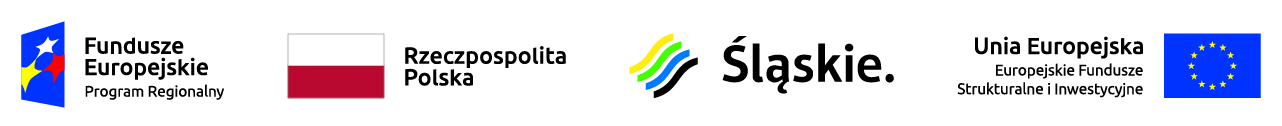 Informacje zawarte na stronie są zrozumiałeInformacje na stronie pojawiają się we właściwym czasie (wtedy kiedy są potrzebne)Informacje na stronie są kompletne (można znaleźć wszystkie potrzebne informacje)Potrzebne informacje są łatwe do znalezienia na stronieZgadzam się/Raczej się zgadzam81,7%73,8%67,5%65,7%Trudno powiedzieć8,3%17,2%19,5%15,6%Nie zgadzam się/Raczej się nie zgadzam8,1%6,3%10,3%16,6%Nie wiem| Odmowa odpowiedzi1,8%2,6%2,6%2%OgółemFaktyczny beneficjentNieskuteczny wnioskodawcaRzetelne3,944,003,70Spójne3,903,963,66Zrozumiałe3,873,943,56Atrakcyjne3,703,783,35Partnerzy społeczni20152016201720182019202020212022partnerstwo z właściwymi instytucjami regionalnymi i lokalnymiTAKTAKTAKTAKTAKTAKTAKTAKwłaściwe władze miejskie i inne instytucje publiczneTAKTAKTAKTAKTAKTAKTAKTAKpartnerzy społeczni i gospodarczyTAKTAKTAKTAKTAKTAKwłaściwe podmioty reprezentujące społeczeństwo obywatelskie, w tym partnerzy działający na rzecz ochrony środowiska, organizacje pozarządowe oraz podmioty odpowiedzialne za promowanie włączenia społecznego, równouprawnienia płci i niedyskryminacjiTAKTAKTAKTAKTAKinstytucje edukacyjne i badawczeTAKTAKTAKTAKTAKTAKTAKTAKcentra informacji europejskiejTAKprzedstawicielstwo KomisjiTAKTAKTAKTAKTAKTAKbiuro informacyjne Parlamentu Europejskiego w PolsceTAK